UNIVERSITAS YUDHARTA PASURUAN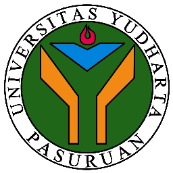 FAKULTAS TEKNIK		REKAP NILAISEMESTER GENAP - TAHUN AKADEMIK 2022/2023PROGRAM STUDI TEKNIK SIPIL (A)Nama Dosen:  DIAN KUSUMANINGSIH, ST., MTSKS: 4Matakuliah: Mekanika BahanSemester: 2 - ANo.NamaNIMNilai AkhirKehadiran1.IKHWAN SYAHRUL HIDAYATULLAH201969010008E142.AHMAD SAUQI MAULANA 201969010052E143.SYAKURA PUTRI HAWA202269020001B144.MUHAMMAD ALDY MAULANA202269020002B145.MUCHAMAD SYARIEF HIDAYATULLOH202269020003B146.ACHMAD DANI202269020006B147.FAJAR GEMILANG RAMADHAN202269020007B148.MOCHAMMAD FITRAH ALFANDI202269020008B149.IZZATUL MUFLIHAH202269020009B1410.SHOFI MAHILLA YUZKIA 'AZYZI202269020010B1411.MUHAMMAD FAIZAL IVANDANI202269020012B1412.R. AGI DWI LINGGA PERKASA202269020014B1413.ANNISA SALSABILA MAHARANI202269020015B1414.MOHAMMAD MISBAHUL MUNIR202269020017B1415.MUKHAMMAD RIF'AT FANANI202269020018B1416.MOCHAMMAD FITRO FARIS RIZQI202269020020B1417.SON HAJI202269020021B1418.BINTANG MUHAMMAD FARIZ202269020022B1419.SELVI ASTUTIK202269020023B1420.ALFIYAH NOVA SAVITRI202269020026B14Jumlah MahasiswaJumlah MahasiswaJumlah MahasiswaParaf dosen pengampuParaf dosen pengampuParaf dosen pengampuPasuruan, ____________________Dosen Pengampu,(……………………………………………..)